Sezione di Sassari 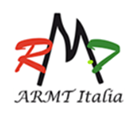 PROPOSTA FORMATIVA 2023-24